TRUNG TÂM CHỨNG NHẬN PHÙ HỢP  – QUACERT CERTIFICATION CENTRE – QUACERT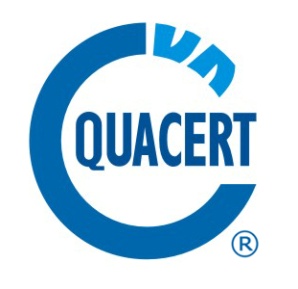 CHƯƠNG TRÌNH CHỨNG NHẬN HỆ THỐNG QUẢN LÝMANAGEMENT SYSTEMS CERTIFICATION SCHEMEĐĂNG KÝ CHỨNG NHẬNAPPLICATION FOR CERTIFICATIONDÀNH CHO QUACERT / FOR QUACERT USE ONLY:CHÚNG TÔI XIN  ĐOAN CÁC THÔNG TIN TRONG ĐĂNG KÝ CHỨNG NHẬN LÀ ĐÚNG. CHÚNG TÔI ĐÃ HIỂU RÕ VÀ CAM KẾT TUÂN THỦ CÁC YÊU CẦU TRONG BẢN “QUY ĐỊNH NGUYÊN TẮC VÀ ĐIỀU KIỆN CHỨNG NHẬN” (QUYẾT ĐỊNH 398/15/QĐ-QUACERT) CỦA QUACERT TRÊN CƠ SỞ QUYẾT ĐỊNH 48/QĐ-TĐC CỦA TỔNG CỤC TIÊU CHUẨN ĐO LƯỜNG CHẤT LƯỢNG VÀ THỦ TỤC QI 14-03 CỦA QUACERT VỀ HƯỚNG DẪN TÍNH CÔNG ĐÁNH CHO CHO CHƯƠNG TRÌNH CHỨNG NHẬN THEO TIÊU CHUẨN ISO 9001 VÀ 14001We certify that the statements made by us in this form are true and correct to                                             the best of our knowledge. We have understood and committed to follow all requirements in “Terms and Conditions of Certification” specified by QUACERT (Decision 398/15/QD-QUACERT) based on Decision 48/QD-TDC of Directorate for Standards and Quality and Procedure QI 14-03 of QUACERT on Instruction for  calculating the audit duration of QMS and EMS.     Ngày / Date	        Tháng / Month	  Năm / YearĐẠI DIỆN CÓ THẨM QUYỀN / AUTHORISED REPESENTATIVE                        (Ký tên và đóng dấu / Sign and seal)Trụ sở/Head Office:8 Hoàng Quốc Việt, Cầu Giấy, Hà Nội.Tel: 04 – 37561025 ; Fax: 04 – 37563188Email: quacert@quacert.gov.vn Website: www.quacert.gov.vnVăn phòng HCM/Representative Office:40 Nguyễn Hiến Lê, P.13, Q. Tân Bình,                                tp. Hồ Chí Minh.Tel: 08 – 38121033 ; Fax: 08 – 38121032Email: quacert-hcm@quacert.gov.vnMã số:Code:Người xem xét:1.  THÔNG TIN CHUNG / GENERAL INFORMATION1.  THÔNG TIN CHUNG / GENERAL INFORMATION1.  THÔNG TIN CHUNG / GENERAL INFORMATION1.  THÔNG TIN CHUNG / GENERAL INFORMATION1.  THÔNG TIN CHUNG / GENERAL INFORMATION1.  THÔNG TIN CHUNG / GENERAL INFORMATION1.  THÔNG TIN CHUNG / GENERAL INFORMATION1.  THÔNG TIN CHUNG / GENERAL INFORMATION1.  THÔNG TIN CHUNG / GENERAL INFORMATION1.  THÔNG TIN CHUNG / GENERAL INFORMATION1.  THÔNG TIN CHUNG / GENERAL INFORMATION1.  THÔNG TIN CHUNG / GENERAL INFORMATION1.  THÔNG TIN CHUNG / GENERAL INFORMATIONTÊN TỔ CHỨCOrganisation NameTÊN TỔ CHỨCOrganisation NameTÊN TỔ CHỨCOrganisation NameTÊN TỔ CHỨCOrganisation Name:Tên tiếng Việt / in Vietnamese:Tên tiếng Việt / in Vietnamese:Tên tiếng Việt / in Vietnamese:Tên tiếng Việt / in Vietnamese:Tên tiếng Việt / in Vietnamese:Tên tiếng Việt / in Vietnamese:Tên tiếng Việt / in Vietnamese:Tên tiếng Việt / in Vietnamese:TÊN TỔ CHỨCOrganisation NameTÊN TỔ CHỨCOrganisation NameTÊN TỔ CHỨCOrganisation NameTÊN TỔ CHỨCOrganisation Name:Tên tiếng Anh / in English:Tên tiếng Anh / in English:Tên tiếng Anh / in English:Tên tiếng Anh / in English:Tên tiếng Anh / in English:Tên tiếng Anh / in English:Tên tiếng Anh / in English:Tên tiếng Anh / in English:ĐỊA CHỈ  Address ĐỊA CHỈ  Address ĐỊA CHỈ  Address ĐỊA CHỈ  Address :Địa chỉ / Address: Địa chỉ / Address: Địa chỉ / Address: Địa chỉ / Address: Địa chỉ / Address: Địa chỉ / Address: Địa chỉ / Address: Địa chỉ / Address: NẾU TỔ CHỨC CÓ NHIỀU ĐỊA ĐIỂM THUỘC LĨNH VỰC ĐĂNG KÝ CHỨNG NHẬN, ĐỀ NGHỊ GHI RÕ TÊN - ĐỊA CHỈ - SẢN PHẨM / DỊCH VỤ / HOẠT ĐỘNG - SỐ CBNV CỦA TỪNG ĐỊA ĐIỂM VÀ LOẠI HÌNH ĐỊA ĐIỂM (CỐ ĐỊNH/TẠM THỜI/ẢO) (CÓ THỂ GHI VÀO PHỤ LỤC)If the organisation has more than one premise or remote location under the registered scope of certification, please specify the Name, Address, Product / Services / Activities, and number of employee relevant to each premise or remote location and type of site (permanent/temporary/virtual site) (Attachment may be used)NẾU TỔ CHỨC CÓ NHIỀU ĐỊA ĐIỂM THUỘC LĨNH VỰC ĐĂNG KÝ CHỨNG NHẬN, ĐỀ NGHỊ GHI RÕ TÊN - ĐỊA CHỈ - SẢN PHẨM / DỊCH VỤ / HOẠT ĐỘNG - SỐ CBNV CỦA TỪNG ĐỊA ĐIỂM VÀ LOẠI HÌNH ĐỊA ĐIỂM (CỐ ĐỊNH/TẠM THỜI/ẢO) (CÓ THỂ GHI VÀO PHỤ LỤC)If the organisation has more than one premise or remote location under the registered scope of certification, please specify the Name, Address, Product / Services / Activities, and number of employee relevant to each premise or remote location and type of site (permanent/temporary/virtual site) (Attachment may be used)NẾU TỔ CHỨC CÓ NHIỀU ĐỊA ĐIỂM THUỘC LĨNH VỰC ĐĂNG KÝ CHỨNG NHẬN, ĐỀ NGHỊ GHI RÕ TÊN - ĐỊA CHỈ - SẢN PHẨM / DỊCH VỤ / HOẠT ĐỘNG - SỐ CBNV CỦA TỪNG ĐỊA ĐIỂM VÀ LOẠI HÌNH ĐỊA ĐIỂM (CỐ ĐỊNH/TẠM THỜI/ẢO) (CÓ THỂ GHI VÀO PHỤ LỤC)If the organisation has more than one premise or remote location under the registered scope of certification, please specify the Name, Address, Product / Services / Activities, and number of employee relevant to each premise or remote location and type of site (permanent/temporary/virtual site) (Attachment may be used)NẾU TỔ CHỨC CÓ NHIỀU ĐỊA ĐIỂM THUỘC LĨNH VỰC ĐĂNG KÝ CHỨNG NHẬN, ĐỀ NGHỊ GHI RÕ TÊN - ĐỊA CHỈ - SẢN PHẨM / DỊCH VỤ / HOẠT ĐỘNG - SỐ CBNV CỦA TỪNG ĐỊA ĐIỂM VÀ LOẠI HÌNH ĐỊA ĐIỂM (CỐ ĐỊNH/TẠM THỜI/ẢO) (CÓ THỂ GHI VÀO PHỤ LỤC)If the organisation has more than one premise or remote location under the registered scope of certification, please specify the Name, Address, Product / Services / Activities, and number of employee relevant to each premise or remote location and type of site (permanent/temporary/virtual site) (Attachment may be used):Địa điểm 01 / Premise No.01:Địa điểm 01 / Premise No.01:Địa điểm 01 / Premise No.01:Địa điểm 01 / Premise No.01:Địa điểm 01 / Premise No.01:Địa điểm 01 / Premise No.01:Địa điểm 01 / Premise No.01:Địa điểm 01 / Premise No.01:NẾU TỔ CHỨC CÓ NHIỀU ĐỊA ĐIỂM THUỘC LĨNH VỰC ĐĂNG KÝ CHỨNG NHẬN, ĐỀ NGHỊ GHI RÕ TÊN - ĐỊA CHỈ - SẢN PHẨM / DỊCH VỤ / HOẠT ĐỘNG - SỐ CBNV CỦA TỪNG ĐỊA ĐIỂM VÀ LOẠI HÌNH ĐỊA ĐIỂM (CỐ ĐỊNH/TẠM THỜI/ẢO) (CÓ THỂ GHI VÀO PHỤ LỤC)If the organisation has more than one premise or remote location under the registered scope of certification, please specify the Name, Address, Product / Services / Activities, and number of employee relevant to each premise or remote location and type of site (permanent/temporary/virtual site) (Attachment may be used)NẾU TỔ CHỨC CÓ NHIỀU ĐỊA ĐIỂM THUỘC LĨNH VỰC ĐĂNG KÝ CHỨNG NHẬN, ĐỀ NGHỊ GHI RÕ TÊN - ĐỊA CHỈ - SẢN PHẨM / DỊCH VỤ / HOẠT ĐỘNG - SỐ CBNV CỦA TỪNG ĐỊA ĐIỂM VÀ LOẠI HÌNH ĐỊA ĐIỂM (CỐ ĐỊNH/TẠM THỜI/ẢO) (CÓ THỂ GHI VÀO PHỤ LỤC)If the organisation has more than one premise or remote location under the registered scope of certification, please specify the Name, Address, Product / Services / Activities, and number of employee relevant to each premise or remote location and type of site (permanent/temporary/virtual site) (Attachment may be used)NẾU TỔ CHỨC CÓ NHIỀU ĐỊA ĐIỂM THUỘC LĨNH VỰC ĐĂNG KÝ CHỨNG NHẬN, ĐỀ NGHỊ GHI RÕ TÊN - ĐỊA CHỈ - SẢN PHẨM / DỊCH VỤ / HOẠT ĐỘNG - SỐ CBNV CỦA TỪNG ĐỊA ĐIỂM VÀ LOẠI HÌNH ĐỊA ĐIỂM (CỐ ĐỊNH/TẠM THỜI/ẢO) (CÓ THỂ GHI VÀO PHỤ LỤC)If the organisation has more than one premise or remote location under the registered scope of certification, please specify the Name, Address, Product / Services / Activities, and number of employee relevant to each premise or remote location and type of site (permanent/temporary/virtual site) (Attachment may be used)NẾU TỔ CHỨC CÓ NHIỀU ĐỊA ĐIỂM THUỘC LĨNH VỰC ĐĂNG KÝ CHỨNG NHẬN, ĐỀ NGHỊ GHI RÕ TÊN - ĐỊA CHỈ - SẢN PHẨM / DỊCH VỤ / HOẠT ĐỘNG - SỐ CBNV CỦA TỪNG ĐỊA ĐIỂM VÀ LOẠI HÌNH ĐỊA ĐIỂM (CỐ ĐỊNH/TẠM THỜI/ẢO) (CÓ THỂ GHI VÀO PHỤ LỤC)If the organisation has more than one premise or remote location under the registered scope of certification, please specify the Name, Address, Product / Services / Activities, and number of employee relevant to each premise or remote location and type of site (permanent/temporary/virtual site) (Attachment may be used)Địa điểm 02 / Premise No.02:Địa điểm 02 / Premise No.02:Địa điểm 02 / Premise No.02:Địa điểm 02 / Premise No.02:Địa điểm 02 / Premise No.02:Địa điểm 02 / Premise No.02:Địa điểm 02 / Premise No.02:Địa điểm 02 / Premise No.02:NẾU TỔ CHỨC CÓ NHIỀU ĐỊA ĐIỂM THUỘC LĨNH VỰC ĐĂNG KÝ CHỨNG NHẬN, ĐỀ NGHỊ GHI RÕ TÊN - ĐỊA CHỈ - SẢN PHẨM / DỊCH VỤ / HOẠT ĐỘNG - SỐ CBNV CỦA TỪNG ĐỊA ĐIỂM VÀ LOẠI HÌNH ĐỊA ĐIỂM (CỐ ĐỊNH/TẠM THỜI/ẢO) (CÓ THỂ GHI VÀO PHỤ LỤC)If the organisation has more than one premise or remote location under the registered scope of certification, please specify the Name, Address, Product / Services / Activities, and number of employee relevant to each premise or remote location and type of site (permanent/temporary/virtual site) (Attachment may be used)NẾU TỔ CHỨC CÓ NHIỀU ĐỊA ĐIỂM THUỘC LĨNH VỰC ĐĂNG KÝ CHỨNG NHẬN, ĐỀ NGHỊ GHI RÕ TÊN - ĐỊA CHỈ - SẢN PHẨM / DỊCH VỤ / HOẠT ĐỘNG - SỐ CBNV CỦA TỪNG ĐỊA ĐIỂM VÀ LOẠI HÌNH ĐỊA ĐIỂM (CỐ ĐỊNH/TẠM THỜI/ẢO) (CÓ THỂ GHI VÀO PHỤ LỤC)If the organisation has more than one premise or remote location under the registered scope of certification, please specify the Name, Address, Product / Services / Activities, and number of employee relevant to each premise or remote location and type of site (permanent/temporary/virtual site) (Attachment may be used)NẾU TỔ CHỨC CÓ NHIỀU ĐỊA ĐIỂM THUỘC LĨNH VỰC ĐĂNG KÝ CHỨNG NHẬN, ĐỀ NGHỊ GHI RÕ TÊN - ĐỊA CHỈ - SẢN PHẨM / DỊCH VỤ / HOẠT ĐỘNG - SỐ CBNV CỦA TỪNG ĐỊA ĐIỂM VÀ LOẠI HÌNH ĐỊA ĐIỂM (CỐ ĐỊNH/TẠM THỜI/ẢO) (CÓ THỂ GHI VÀO PHỤ LỤC)If the organisation has more than one premise or remote location under the registered scope of certification, please specify the Name, Address, Product / Services / Activities, and number of employee relevant to each premise or remote location and type of site (permanent/temporary/virtual site) (Attachment may be used)NẾU TỔ CHỨC CÓ NHIỀU ĐỊA ĐIỂM THUỘC LĨNH VỰC ĐĂNG KÝ CHỨNG NHẬN, ĐỀ NGHỊ GHI RÕ TÊN - ĐỊA CHỈ - SẢN PHẨM / DỊCH VỤ / HOẠT ĐỘNG - SỐ CBNV CỦA TỪNG ĐỊA ĐIỂM VÀ LOẠI HÌNH ĐỊA ĐIỂM (CỐ ĐỊNH/TẠM THỜI/ẢO) (CÓ THỂ GHI VÀO PHỤ LỤC)If the organisation has more than one premise or remote location under the registered scope of certification, please specify the Name, Address, Product / Services / Activities, and number of employee relevant to each premise or remote location and type of site (permanent/temporary/virtual site) (Attachment may be used)Địa điểm 03 / Premise No.03:Địa điểm 03 / Premise No.03:Địa điểm 03 / Premise No.03:Địa điểm 03 / Premise No.03:Địa điểm 03 / Premise No.03:Địa điểm 03 / Premise No.03:Địa điểm 03 / Premise No.03:Địa điểm 03 / Premise No.03:ĐẠI DIỆN TỔ CHỨCOrganisation’s RepresentativeĐẠI DIỆN TỔ CHỨCOrganisation’s RepresentativeĐẠI DIỆN TỔ CHỨCOrganisation’s RepresentativeĐẠI DIỆN TỔ CHỨCOrganisation’s Representative:Họ và tên / Full Name: Ông/Bà Họ và tên / Full Name: Ông/Bà Họ và tên / Full Name: Ông/Bà Họ và tên / Full Name: Ông/Bà Họ và tên / Full Name: Ông/Bà Họ và tên / Full Name: Ông/Bà Họ và tên / Full Name: Ông/Bà Họ và tên / Full Name: Ông/Bà ĐẠI DIỆN TỔ CHỨCOrganisation’s RepresentativeĐẠI DIỆN TỔ CHỨCOrganisation’s RepresentativeĐẠI DIỆN TỔ CHỨCOrganisation’s RepresentativeĐẠI DIỆN TỔ CHỨCOrganisation’s Representative:Chức vụ / Position:Chức vụ / Position:Chức vụ / Position:Chức vụ / Position:Chức vụ / Position:Chức vụ / Position:Chức vụ / Position:Chức vụ / Position:ĐẠI DIỆN TỔ CHỨCOrganisation’s RepresentativeĐẠI DIỆN TỔ CHỨCOrganisation’s RepresentativeĐẠI DIỆN TỔ CHỨCOrganisation’s RepresentativeĐẠI DIỆN TỔ CHỨCOrganisation’s Representative:Tel:Tel:Fax:Fax:Fax:Email:Email:Email:NGƯỜI LIÊN HỆContact PersonNGƯỜI LIÊN HỆContact PersonNGƯỜI LIÊN HỆContact PersonNGƯỜI LIÊN HỆContact Person:Họ và tên / Full Name: Ông/Bà Họ và tên / Full Name: Ông/Bà Họ và tên / Full Name: Ông/Bà Họ và tên / Full Name: Ông/Bà Họ và tên / Full Name: Ông/Bà Họ và tên / Full Name: Ông/Bà Họ và tên / Full Name: Ông/Bà Họ và tên / Full Name: Ông/Bà NGƯỜI LIÊN HỆContact PersonNGƯỜI LIÊN HỆContact PersonNGƯỜI LIÊN HỆContact PersonNGƯỜI LIÊN HỆContact Person:Chức vụ / Position:Chức vụ / Position:Chức vụ / Position:Chức vụ / Position:Chức vụ / Position:Chức vụ / Position:Chức vụ / Position:Chức vụ / Position:NGƯỜI LIÊN HỆContact PersonNGƯỜI LIÊN HỆContact PersonNGƯỜI LIÊN HỆContact PersonNGƯỜI LIÊN HỆContact Person:Tel:Tel:Fax:Fax:Fax:Email:Email:Email:NGÀY THÀNH LẬPFoundation DateNGÀY THÀNH LẬPFoundation DateNGÀY THÀNH LẬPFoundation DateNGÀY THÀNH LẬPFoundation Date:LOẠI HÌNH TỔ CHỨCType of BusinessLOẠI HÌNH TỔ CHỨCType of BusinessLOẠI HÌNH TỔ CHỨCType of BusinessLOẠI HÌNH TỔ CHỨCType of Business: Quốc doanh / State Owned Quốc doanh / State Owned Quốc doanh / State Owned Quốc doanh / State Owned Tư nhân / Private Tư nhân / Private Tư nhân / Private Tư nhân / PrivateLOẠI HÌNH TỔ CHỨCType of BusinessLOẠI HÌNH TỔ CHỨCType of BusinessLOẠI HÌNH TỔ CHỨCType of BusinessLOẠI HÌNH TỔ CHỨCType of Business: Cổ phần / Joint Stock Cổ phần / Joint Stock Cổ phần / Joint Stock Cổ phần / Joint Stock Liên doanh / Joint Venture Liên doanh / Joint Venture Liên doanh / Joint Venture Liên doanh / Joint VentureLOẠI HÌNH TỔ CHỨCType of BusinessLOẠI HÌNH TỔ CHỨCType of BusinessLOẠI HÌNH TỔ CHỨCType of BusinessLOẠI HÌNH TỔ CHỨCType of Business: Hợp danh / Partnership Hợp danh / Partnership Hợp danh / Partnership Hợp danh / Partnership Trách nhiệm HH / Limited Trách nhiệm HH / Limited Trách nhiệm HH / Limited Trách nhiệm HH / LimitedLOẠI HÌNH TỔ CHỨCType of BusinessLOẠI HÌNH TỔ CHỨCType of BusinessLOẠI HÌNH TỔ CHỨCType of BusinessLOẠI HÌNH TỔ CHỨCType of Business: Nước ngoài / Foreign Nước ngoài / Foreign Nước ngoài / Foreign Nước ngoài / Foreign Thành phần khác / Other Thành phần khác / Other Thành phần khác / Other Thành phần khác / Other2.  THÔNG TIN CHỨNG NHẬN / CERTIFICATION INFORMATION2.  THÔNG TIN CHỨNG NHẬN / CERTIFICATION INFORMATION2.  THÔNG TIN CHỨNG NHẬN / CERTIFICATION INFORMATION2.  THÔNG TIN CHỨNG NHẬN / CERTIFICATION INFORMATION2.  THÔNG TIN CHỨNG NHẬN / CERTIFICATION INFORMATION2.  THÔNG TIN CHỨNG NHẬN / CERTIFICATION INFORMATION2.  THÔNG TIN CHỨNG NHẬN / CERTIFICATION INFORMATION2.  THÔNG TIN CHỨNG NHẬN / CERTIFICATION INFORMATION2.  THÔNG TIN CHỨNG NHẬN / CERTIFICATION INFORMATION2.  THÔNG TIN CHỨNG NHẬN / CERTIFICATION INFORMATION2.  THÔNG TIN CHỨNG NHẬN / CERTIFICATION INFORMATION2.  THÔNG TIN CHỨNG NHẬN / CERTIFICATION INFORMATION2.  THÔNG TIN CHỨNG NHẬN / CERTIFICATION INFORMATIONLOẠI HÌNH CHỨNG NHẬNType of CertificationLOẠI HÌNH CHỨNG NHẬNType of Certification: Chứng nhận lần đầu / Initial Audit Chứng nhận lần đầu / Initial Audit Chứng nhận lần đầu / Initial Audit Chứng nhận lần đầu / Initial Audit Chứng nhận lần đầu / Initial Audit Chứng nhận lần đầu / Initial Audit Chứng nhận lần đầu / Initial Audit Chứng nhận lần đầu / Initial Audit Chứng nhận lần đầu / Initial Audit Chứng nhận lần đầu / Initial AuditLOẠI HÌNH CHỨNG NHẬNType of CertificationLOẠI HÌNH CHỨNG NHẬNType of Certification: Chứng nhận mở rộng / Extension Audit Chứng nhận lại / Renewal Audit Chứng nhận mở rộng / Extension Audit Chứng nhận lại / Renewal Audit Chứng nhận mở rộng / Extension Audit Chứng nhận lại / Renewal Audit Chứng nhận mở rộng / Extension Audit Chứng nhận lại / Renewal Audit Chứng nhận mở rộng / Extension Audit Chứng nhận lại / Renewal Audit Chứng nhận mở rộng / Extension Audit Chứng nhận lại / Renewal Audit Chứng nhận mở rộng / Extension Audit Chứng nhận lại / Renewal Audit Chứng nhận mở rộng / Extension Audit Chứng nhận lại / Renewal Audit Chứng nhận mở rộng / Extension Audit Chứng nhận lại / Renewal Audit Chứng nhận mở rộng / Extension Audit Chứng nhận lại / Renewal AuditTIÊU CHUẨN                     CHỨNG NHẬNCertification StandardTIÊU CHUẨN                     CHỨNG NHẬNCertification Standard:TIÊU CHUẨN                     CHỨNG NHẬNCertification StandardTIÊU CHUẨN                     CHỨNG NHẬNCertification Standard:Ghi rõ điều không áp dụng trong tiêu chuẩn / Please specify the excluded requirements:Ghi rõ điều không áp dụng trong tiêu chuẩn / Please specify the excluded requirements:Ghi rõ điều không áp dụng trong tiêu chuẩn / Please specify the excluded requirements:Ghi rõ điều không áp dụng trong tiêu chuẩn / Please specify the excluded requirements:Ghi rõ điều không áp dụng trong tiêu chuẩn / Please specify the excluded requirements:Ghi rõ điều không áp dụng trong tiêu chuẩn / Please specify the excluded requirements:Ghi rõ điều không áp dụng trong tiêu chuẩn / Please specify the excluded requirements:Ghi rõ điều không áp dụng trong tiêu chuẩn / Please specify the excluded requirements:Ghi rõ điều không áp dụng trong tiêu chuẩn / Please specify the excluded requirements:Ghi rõ điều không áp dụng trong tiêu chuẩn / Please specify the excluded requirements:LĨNH VỰC ĐĂNG KÝ CHỨNG NHẬNScope of CertificationLĨNH VỰC ĐĂNG KÝ CHỨNG NHẬNScope of CertificationTiếng Việt/ in VietnameseTiếng Anh/in English:Tiếng Việt/ in VietnameseTiếng Anh/in English:Tiếng Việt/ in VietnameseTiếng Anh/in English:Tiếng Việt/ in VietnameseTiếng Anh/in English:Tiếng Việt/ in VietnameseTiếng Anh/in English:Tiếng Việt/ in VietnameseTiếng Anh/in English:Tiếng Việt/ in VietnameseTiếng Anh/in English:Tiếng Việt/ in VietnameseTiếng Anh/in English:Tiếng Việt/ in VietnameseTiếng Anh/in English:Tiếng Việt/ in VietnameseTiếng Anh/in English:SỐ LƯỢNG CÁN BỘ NHÂN VIÊNNumber of EmployeesSỐ LƯỢNG CÁN BỘ NHÂN VIÊNNumber of EmployeesSỐ LƯỢNG CÁN BỘ NHÂN VIÊNNumber of EmployeesSỐ LƯỢNG CÁN BỘ NHÂN VIÊNNumber of EmployeesSỐ LƯỢNG CÁN BỘ NHÂN VIÊNNumber of EmployeesSỐ LƯỢNG CÁN BỘ NHÂN VIÊNNumber of EmployeesSỐ LƯỢNG CÁN BỘ NHÂN VIÊNNumber of EmployeesSỐ LƯỢNG CÁN BỘ NHÂN VIÊNNumber of EmployeesSỐ LƯỢNG CÁN BỘ NHÂN VIÊNNumber of EmployeesSỐ LƯỢNG CÁN BỘ NHÂN VIÊNNumber of EmployeesSỐ LƯỢNG CÁN BỘ NHÂN VIÊNNumber of EmployeesSỐ LƯỢNG CÁN BỘ NHÂN VIÊNNumber of EmployeesSỐ LƯỢNG CÁN BỘ NHÂN VIÊNNumber of EmployeesTổng số CBNV trong Hệ thống Quản lý/ in Management System:Tổng số CBNV trong Hệ thống Quản lý/ in Management System:Tổng số CBNV trong Hệ thống Quản lý/ in Management System:Tổng số CBNV trong Hệ thống Quản lý/ in Management System:Tổng số CBNV trong Hệ thống Quản lý/ in Management System:Tổng số CBNV trong Hệ thống Quản lý/ in Management System:Tổng số CBNV trong Hệ thống Quản lý/ in Management System:Tổng số CBNV trong Hệ thống Quản lý/ in Management System:Tổng số CBNV trong Hệ thống Quản lý/ in Management System:Tổng số CBNV trong Hệ thống Quản lý/ in Management System:Tổng số CBNV trong Hệ thống Quản lý/ in Management System:Tổng số CBNV trong Hệ thống Quản lý/ in Management System:Tổng số CBNV trong Hệ thống Quản lý/ in Management System:Số CBNV trong từng ca (nếu SX theo ca) / in each shift, if applicableSố CBNV trong từng ca (nếu SX theo ca) / in each shift, if applicableSố CBNV trong từng ca (nếu SX theo ca) / in each shift, if applicableSố CBNV trong từng ca (nếu SX theo ca) / in each shift, if applicableSố CBNV trong từng ca (nếu SX theo ca) / in each shift, if applicableSố CBNV trong từng ca (nếu SX theo ca) / in each shift, if applicableSố CBNV trong từng ca (nếu SX theo ca) / in each shift, if applicableSố CBNV trong từng ca (nếu SX theo ca) / in each shift, if applicableSố CBNV trong từng ca (nếu SX theo ca) / in each shift, if applicableSố CBNV trong từng ca (nếu SX theo ca) / in each shift, if applicableSố CBNV trong từng ca (nếu SX theo ca) / in each shift, if applicableSố CBNV trong từng ca (nếu SX theo ca) / in each shift, if applicableSố CBNV trong từng ca (nếu SX theo ca) / in each shift, if applicableLĩnh vực 1Lĩnh vực 1Lĩnh vực 1Lĩnh vực 1Lĩnh vực 1Lĩnh vực 1Lĩnh vực 1Lĩnh vực 1Lĩnh vực 2Lĩnh vực 2Lĩnh vực 2Lĩnh vực 2Lĩnh vực 2ca 1/shift 1ca 2/shift 2ca 2/shift 2ca 2/shift 2ca 2/shift 2ca 2/shift 2 ca 3/shift 3 ca 3/shift 3ca 1/shift 1ca 1/shift 1ca 1/shift 1ca 2/shift 2 ca 3/shift 3Nhân viên toàn thời gianFull-time:Nhân viên toàn thời gianFull-time:Nhân viên toàn thời gianFull-time:Nhân viên toàn thời gianFull-time:Nhân viên toàn thời gianFull-time:Nhân viên toàn thời gianFull-time:Nhân viên toàn thời gianFull-time:sNhân viên toàn thời gianFull-time:sNhân viên toàn thời gianFull-time:Nhân viên toàn thời gianFull-time:Nhân viên toàn thời gianFull-time:Nhân viên toàn thời gianFull-time:Nhân viên toàn thời gianFull-time:sNhân viên thời vụ:Part-time:Nhân viên thời vụ:Part-time:Nhân viên thời vụ:Part-time:Nhân viên thời vụ:Part-time:Nhân viên thời vụ:Part-time:Nhân viên thời vụ:Part-time:Nhân viên thời vụ:Part-time:Nhân viên thời vụ:Part-time:Nhân viên thời vụ:Part-time:Nhân viên thời vụ:Part-time:Nhân viên thời vụ:Part-time:Nhân viên thời vụ:Part-time:Nhân viên thời vụ:Part-time:Số cán bộ nhân viên làm công việc giống nhau:Repetitive process:Số cán bộ nhân viên làm công việc giống nhau:Repetitive process:Số cán bộ nhân viên làm công việc giống nhau:Repetitive process:Số cán bộ nhân viên làm công việc giống nhau:Repetitive process:Số cán bộ nhân viên làm công việc giống nhau:Repetitive process:Số cán bộ nhân viên làm công việc giống nhau:Repetitive process:Số cán bộ nhân viên làm công việc giống nhau:Repetitive process:Số cán bộ nhân viên làm công việc giống nhau:Repetitive process:Số cán bộ nhân viên làm công việc giống nhau:Repetitive process:Số cán bộ nhân viên làm công việc giống nhau:Repetitive process:Số cán bộ nhân viên làm công việc giống nhau:Repetitive process:Số cán bộ nhân viên làm công việc giống nhau:Repetitive process:Số cán bộ nhân viên làm công việc giống nhau:Repetitive process:Lao động phổ thôngUnskilled personnel:Lao động phổ thôngUnskilled personnel:Lao động phổ thôngUnskilled personnel:Lao động phổ thôngUnskilled personnel:Lao động phổ thôngUnskilled personnel:Lao động phổ thôngUnskilled personnel:Lao động phổ thôngUnskilled personnel:Lao động phổ thôngUnskilled personnel:Lao động phổ thôngUnskilled personnel:Lao động phổ thôngUnskilled personnel:Lao động phổ thôngUnskilled personnel:Lao động phổ thôngUnskilled personnel:Lao động phổ thôngUnskilled personnel:XIN VUI LÒNG GHI RÕ         (CÓ THỂ GHI VÀO PHỤ LỤC ĐÍNH KÈM):ISO 9000: THÔNG SỐ KIỂM SOÁT QUAN TRỌNG TRONG QUÁ TRÌNH SẢN XUẤTISO 14000: CÁC KHÍA CẠNH MÔI TRƯỜNG CÓ Ý NGHĨA Please specify (Attachment may be used): ISO 9000: the significant aspects of processes and operationISO 14000: the significant environmental aspects XIN VUI LÒNG GHI RÕ         (CÓ THỂ GHI VÀO PHỤ LỤC ĐÍNH KÈM):ISO 9000: THÔNG SỐ KIỂM SOÁT QUAN TRỌNG TRONG QUÁ TRÌNH SẢN XUẤTISO 14000: CÁC KHÍA CẠNH MÔI TRƯỜNG CÓ Ý NGHĨA Please specify (Attachment may be used): ISO 9000: the significant aspects of processes and operationISO 14000: the significant environmental aspects ĐỀ NGHỊ LIỆT KÊ MỘT SỐ VĂN BẢN PHÁP QUY QUAN TRỌNG VỀ QUẢN LÝ CHẤT LƯỢNG / QUẢN LÝ MÔI TRƯỜNG ÁP DỤNG ĐỐI VỚI LĨNH VỰC SẢN XUẤT/KINH DOANH  CỦA TỔ CHỨCPlease identify some important regulations relating to quality management / environmental management applicable to organisation’s  field of products and businessĐỀ NGHỊ LIỆT KÊ MỘT SỐ VĂN BẢN PHÁP QUY QUAN TRỌNG VỀ QUẢN LÝ CHẤT LƯỢNG / QUẢN LÝ MÔI TRƯỜNG ÁP DỤNG ĐỐI VỚI LĨNH VỰC SẢN XUẤT/KINH DOANH  CỦA TỔ CHỨCPlease identify some important regulations relating to quality management / environmental management applicable to organisation’s  field of products and business:ĐỀ NGHỊ LIỆT KÊ CÁC QUÁ TRÌNH THẦU PHỤ MÀ TỔ CHỨC SỬ DỤNGPlease list out all oursourced processesĐỀ NGHỊ LIỆT KÊ CÁC QUÁ TRÌNH THẦU PHỤ MÀ TỔ CHỨC SỬ DỤNGPlease list out all oursourced processes:TỔ CHỨC ĐÃ ÁP DỤNG HỆ THỐNG QUẢN LÝ NÀO KHÁC (ISO 9001, ISO 14001, ISO 22000, OHSAS 18001...)Has organisation applied any management system standard? (i.e. ISO 9001, ISO 14001, ISO 22000, OHSAS 18001...) TỔ CHỨC ĐÃ ÁP DỤNG HỆ THỐNG QUẢN LÝ NÀO KHÁC (ISO 9001, ISO 14001, ISO 22000, OHSAS 18001...)Has organisation applied any management system standard? (i.e. ISO 9001, ISO 14001, ISO 22000, OHSAS 18001...) : Có / Yes Có / Yes Có / Yes Có / Yes Có / Yes Có / Yes Không / No Không / No Không / No Không / NoTỔ CHỨC ĐÃ ÁP DỤNG HỆ THỐNG QUẢN LÝ NÀO KHÁC (ISO 9001, ISO 14001, ISO 22000, OHSAS 18001...)Has organisation applied any management system standard? (i.e. ISO 9001, ISO 14001, ISO 22000, OHSAS 18001...) TỔ CHỨC ĐÃ ÁP DỤNG HỆ THỐNG QUẢN LÝ NÀO KHÁC (ISO 9001, ISO 14001, ISO 22000, OHSAS 18001...)Has organisation applied any management system standard? (i.e. ISO 9001, ISO 14001, ISO 22000, OHSAS 18001...) :Nếu có, xin ghi rõ tên tiêu chuẩn, tổ chức chứng nhận / If Yes, please indicate the applicable standard, certification body:Nếu có, xin ghi rõ tên tiêu chuẩn, tổ chức chứng nhận / If Yes, please indicate the applicable standard, certification body:Nếu có, xin ghi rõ tên tiêu chuẩn, tổ chức chứng nhận / If Yes, please indicate the applicable standard, certification body:Nếu có, xin ghi rõ tên tiêu chuẩn, tổ chức chứng nhận / If Yes, please indicate the applicable standard, certification body:Nếu có, xin ghi rõ tên tiêu chuẩn, tổ chức chứng nhận / If Yes, please indicate the applicable standard, certification body:Nếu có, xin ghi rõ tên tiêu chuẩn, tổ chức chứng nhận / If Yes, please indicate the applicable standard, certification body:Nếu có, xin ghi rõ tên tiêu chuẩn, tổ chức chứng nhận / If Yes, please indicate the applicable standard, certification body:Nếu có, xin ghi rõ tên tiêu chuẩn, tổ chức chứng nhận / If Yes, please indicate the applicable standard, certification body:Nếu có, xin ghi rõ tên tiêu chuẩn, tổ chức chứng nhận / If Yes, please indicate the applicable standard, certification body:Nếu có, xin ghi rõ tên tiêu chuẩn, tổ chức chứng nhận / If Yes, please indicate the applicable standard, certification body:THỜI GIAN ĐỀ NGHỊ            ĐÁNH GIÁTime proposed forTHỜI GIAN ĐỀ NGHỊ            ĐÁNH GIÁTime proposed for Đánh giá giai đoạn 1 / Stage 1 Audit: Đánh giá giai đoạn 1 / Stage 1 Audit: Đánh giá giai đoạn 1 / Stage 1 Audit: Đánh giá giai đoạn 1 / Stage 1 Audit: Đánh giá giai đoạn 1 / Stage 1 Audit: Đánh giá giai đoạn 1 / Stage 1 Audit: Đánh giá giai đoạn 1 / Stage 1 Audit: Đánh giá giai đoạn 1 / Stage 1 Audit: Đánh giá giai đoạn 1 / Stage 1 Audit: Đánh giá giai đoạn 1 / Stage 1 Audit:THỜI GIAN ĐỀ NGHỊ            ĐÁNH GIÁTime proposed forTHỜI GIAN ĐỀ NGHỊ            ĐÁNH GIÁTime proposed for Đánh giá giai đoạn 2 / Stage 2 Audit: Đánh giá giai đoạn 2 / Stage 2 Audit: Đánh giá giai đoạn 2 / Stage 2 Audit: Đánh giá giai đoạn 2 / Stage 2 Audit: Đánh giá giai đoạn 2 / Stage 2 Audit: Đánh giá giai đoạn 2 / Stage 2 Audit: Đánh giá giai đoạn 2 / Stage 2 Audit: Đánh giá giai đoạn 2 / Stage 2 Audit: Đánh giá giai đoạn 2 / Stage 2 Audit: Đánh giá giai đoạn 2 / Stage 2 Audit:3.  CÁC THÔNG TIN KHÁC / OTHER INFORMATION3.  CÁC THÔNG TIN KHÁC / OTHER INFORMATION3.  CÁC THÔNG TIN KHÁC / OTHER INFORMATION3.  CÁC THÔNG TIN KHÁC / OTHER INFORMATION3.  CÁC THÔNG TIN KHÁC / OTHER INFORMATION3.  CÁC THÔNG TIN KHÁC / OTHER INFORMATION3.  CÁC THÔNG TIN KHÁC / OTHER INFORMATION3.  CÁC THÔNG TIN KHÁC / OTHER INFORMATION3.  CÁC THÔNG TIN KHÁC / OTHER INFORMATION3.  CÁC THÔNG TIN KHÁC / OTHER INFORMATION3.  CÁC THÔNG TIN KHÁC / OTHER INFORMATION3.  CÁC THÔNG TIN KHÁC / OTHER INFORMATION3.  CÁC THÔNG TIN KHÁC / OTHER INFORMATIONXIN VUI LÒNG CHO BIẾT, ĐƠN VỊ NÀO TƯ VẤN CHO TỔ CHỨC (NẾU CÓ)Please let us known the consultancy identity, if availableXIN VUI LÒNG CHO BIẾT, ĐƠN VỊ NÀO TƯ VẤN CHO TỔ CHỨC (NẾU CÓ)Please let us known the consultancy identity, if availableXIN VUI LÒNG CHO BIẾT, ĐƠN VỊ NÀO TƯ VẤN CHO TỔ CHỨC (NẾU CÓ)Please let us known the consultancy identity, if availableXIN VUI LÒNG CHO BIẾT, ĐƠN VỊ NÀO TƯ VẤN CHO TỔ CHỨC (NẾU CÓ)Please let us known the consultancy identity, if available:XIN VUI LÒNG CHO BIẾT CÁC YÊU CẦU KHÁC,            NẾU CÓPlease let us known if you have any other requestsXIN VUI LÒNG CHO BIẾT CÁC YÊU CẦU KHÁC,            NẾU CÓPlease let us known if you have any other requestsXIN VUI LÒNG CHO BIẾT CÁC YÊU CẦU KHÁC,            NẾU CÓPlease let us known if you have any other requestsXIN VUI LÒNG CHO BIẾT CÁC YÊU CẦU KHÁC,            NẾU CÓPlease let us known if you have any other requests: